MY CHAT HERE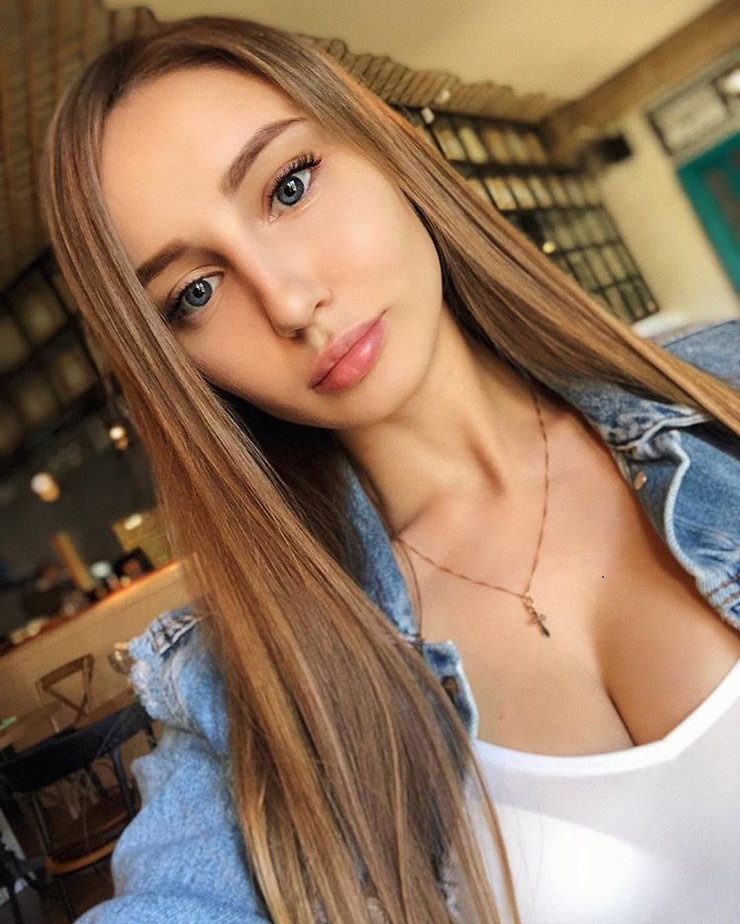 unsubscribe